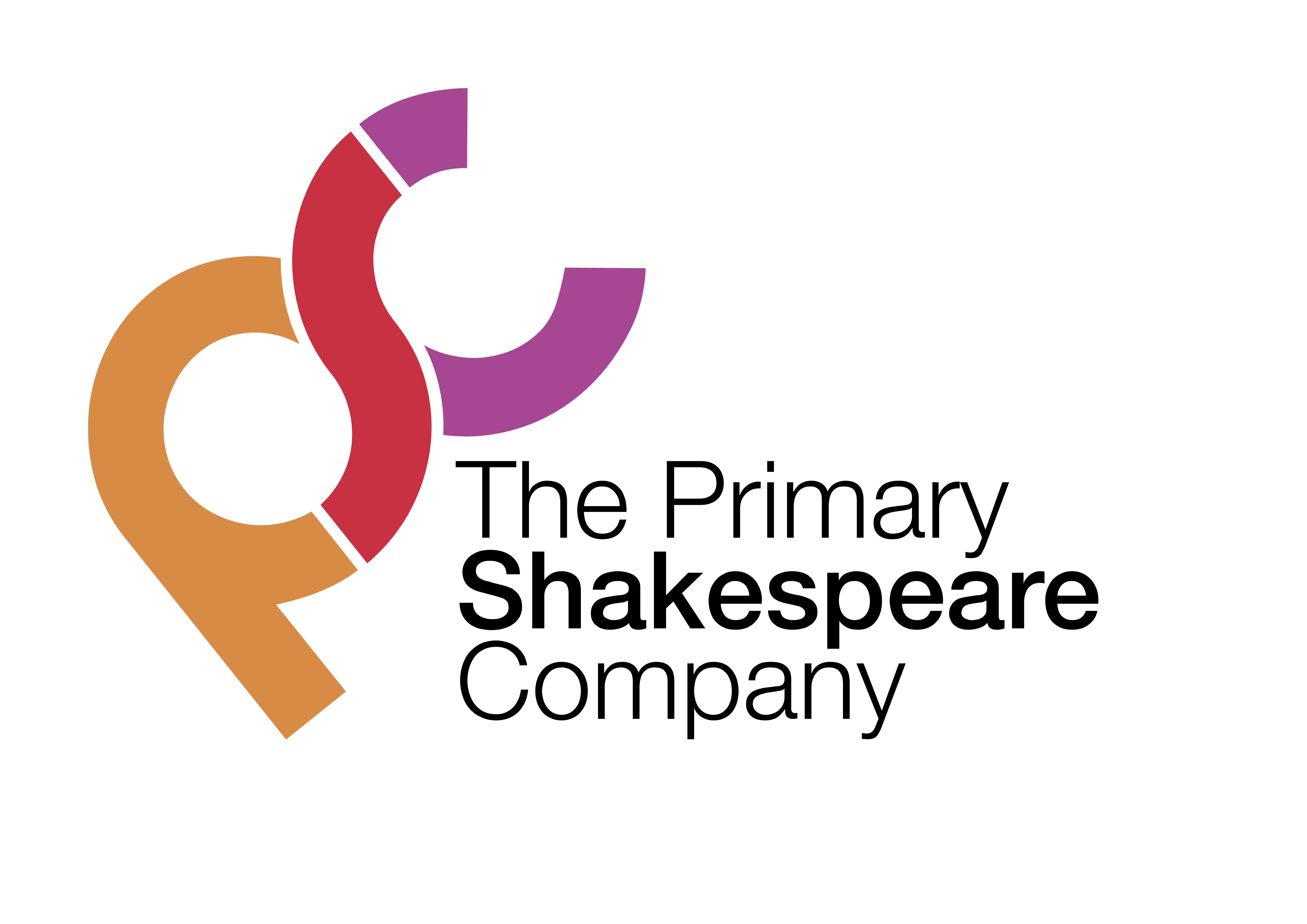 Lesson 4LI: To write an inner monologue in role.Starter: Show the children a range of different words (some powerful and some less so). On a white board, they should write down the words they think would work well in their monologue. Discuss as a class and create a class word bank for the lesson.vile         kind         nice      kill        mean         villain         try          not niceblood-thirsty            lovely             beg       	ask         devastated     upsetMain Teaching:Explain that the children are going to use their ideas from yesterday to write an inner monologue in role as Romeo, showing his feelings about the dilemma in which he finds himself.Make sure the success criteria that you created with the children in lesson 2 is on display. Read with the class to remind them of the features of an inner monologue.Show a plan on the interactive whiteboard that you have created before the lesson (using the children’s ideas from the previous lesson).For example:Model using the plan to write the first few sentences of the inner monologue. Emphasise the important of showing Romeo’s dilemma by sharing his opposing thoughts about what to do next.Example of modelled writing (first few lines): O devastating day! My brave friend Mercutio is dead. Dead!I must take revenge and kill vile Tybalt!Mustn’t I?Have sentence starters to support less confident writers: I must…I should…Or…I feel like…I can’t stop thinking about… But…My heart feels like… Should I….? Will I ever…?Children then write their own monologues, using their plan from the previous lesson.PlenaryChildren read their monologues out to their partner, editing as they read to correct any mistakes they notice such as missing punctuation, parts that don’t make sense and spelling mistakes.Should Romeo kill Tybalt?Should Romeo kill Tybalt?Reasons forReasons Against- Tybalt killed his best friend- Tybalt might kill him next- What if Tybalt kills someone else?- Tybalt is dangerous and needs to be stopped- He is now part of Tybalt’s family- Will Juliet love him if he kills Tybalt?- Will he be able to stay in Verona if he kills Tybalt?- The Prince has forbidden all violence